North Hinksey Parish Council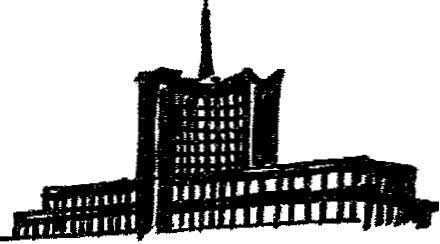 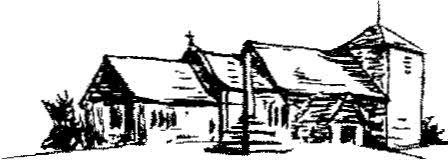 Mrs Helen Broughton, Locum Clerk to the Parish Council                                                                        Tel:   07832966859                              
E-mail:  clerk@northhinksey-pc.gov.uk                    Parish Office, First Floor, 5 Church Way, Botley, Oxford OX29THMinutes of a meeting of the Planning Committee held 
at 8pm on Thursday 9th December 2021 in the Seacourt Hall and via video conferencePresent: Cllr Rankin (Chairman), Cllrs Church, Dowie, Dykes and KayIn attendance: Helen Broughton (Locum Clerk)There were 6 members of the public presentApologies for Absence: There were noneDeclarations of Interest: There were noneMinutes: Minutes of the Planning Meeting held on 18th November 2021 were approved as a correct record.Questions from members of the public: There were nonePlanning Issues:Any other planning matters:Other planning applications notified since agenda issued at Chairman/Committee discretion:Information provided by District Councillor: This was notedAny Other Information:  There was noneDate of Next Scheduled Meeting: 13th January 2022 at 8pmThe meeting closed at 9.16pma) New Applications: a) New Applications: a) New Applications: a) New Applications: Comment:  NHPC is pleased that the District Council is retaining existing trees.Comment:  NHPC is pleased that the District Council is retaining existing trees.Comment:  NHPC is pleased that the District Council is retaining existing trees.Comment:  NHPC is pleased that the District Council is retaining existing trees.c) Discharge / variation of condition: Nonec) Discharge / variation of condition: Nonec) Discharge / variation of condition: Nonec) Discharge / variation of condition: Noned) Withdrawal: Noned) Withdrawal: Noned) Withdrawal: Noned) Withdrawal: Nonee) PDH/LDP: Nonee) PDH/LDP: Nonee) PDH/LDP: Nonee) PDH/LDP: Nonef) Decision notices:  f) Decision notices:  f) Decision notices:  f) Decision notices:  RefAddressProposalDecisionP21/V2188/HH4 Chelsie House 104 West Way Botley Oxford OX2 9JUErection of a double garage.RefusedP21/V2775/HH82 Westminster Way Oxford OX2 0LPSingle storey rear extensionApprovedh) Appeal decisions:  Noneh) Appeal decisions:  Noneh) Appeal decisions:  Noneh) Appeal decisions:  NoneDecision NoticesDecision NoticesDecision NoticesDecision NoticesRefAddressProposalDecisionP21/V1705/HH3 Sweetmans Road Oxford OX2 9BA2 storey side and rear extension with single storey extension and porch to front.Granted